ZADATAK ZA SRIJEDU.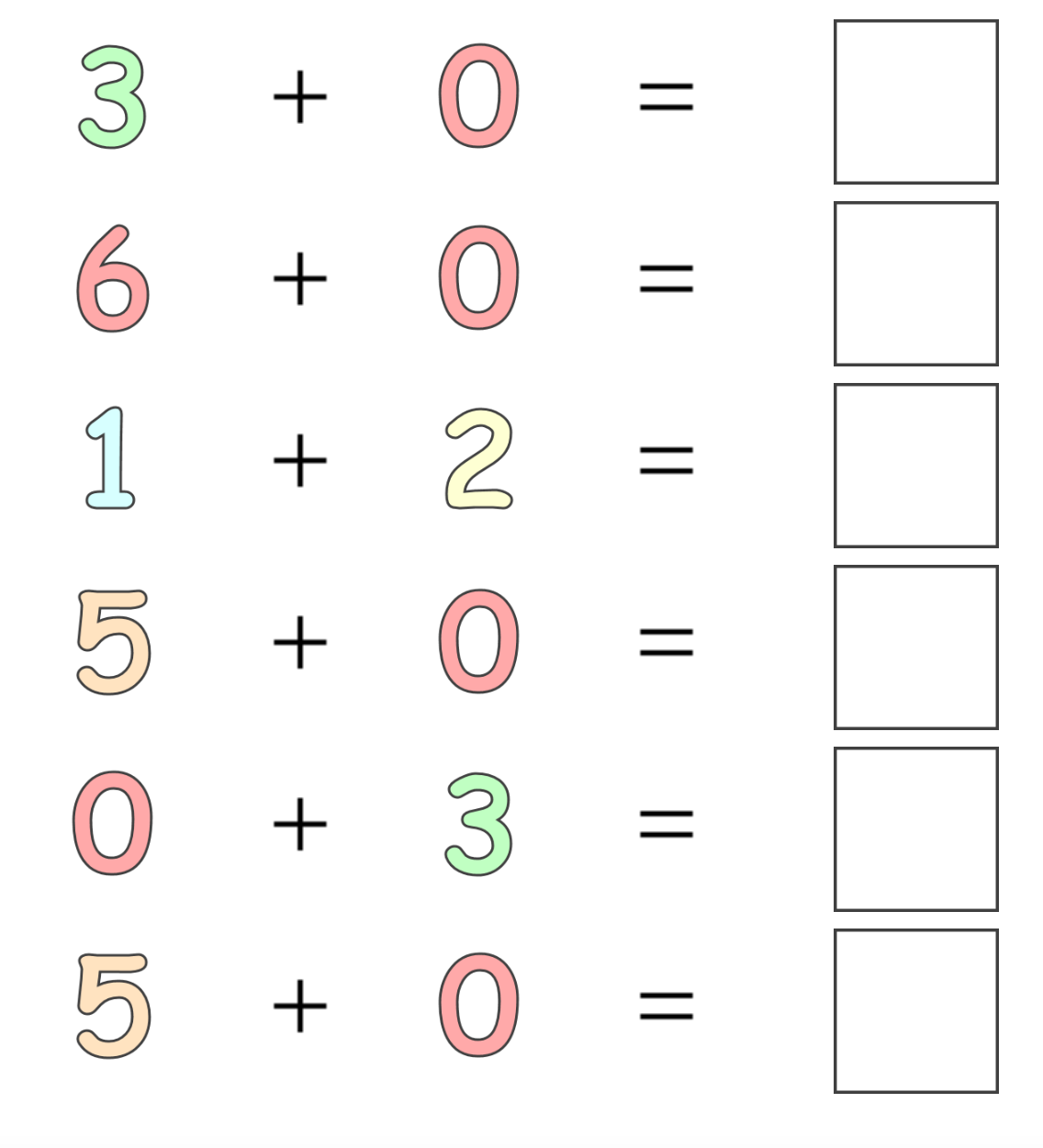 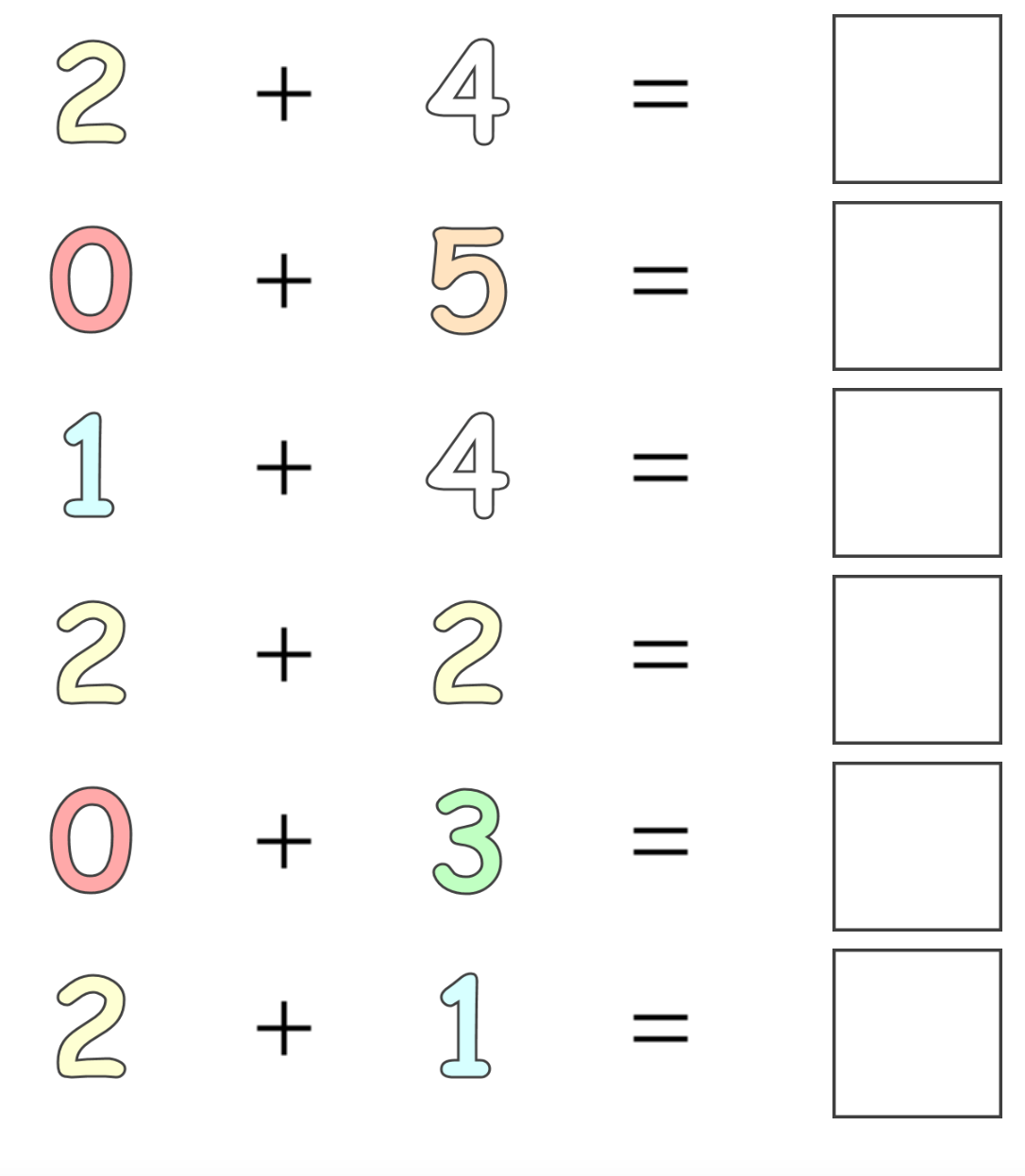 